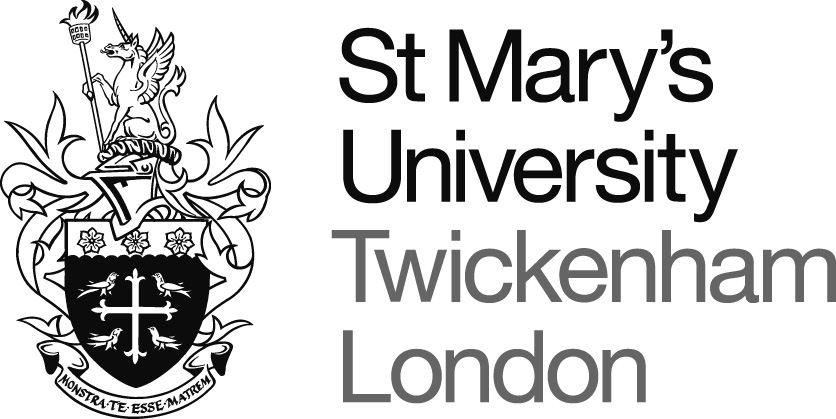 All teachers have to take responsibility for their own professional development by adhering to the Teachers’ Standards as defined by the government in the following document:https://assets.publishing.service.gov.uk/government/uploads/system/uploads/attachment_data/file/665520/Teachers__Standards.pdfAs part of the St Mary’s University interview process, you will be required to identify an area of personal development from the Teachers’ Standards that will support you in becoming an effective teacher. It is important that you reflect on the reasons why you have chosen this target. The following is an example of a target that could be taken from Standard 3 (S3) of the above document – to demonstrate good subject and curriculum knowledge.Target:To strengthen my knowledge of the four fraction calculation methods and to complete method notes and SATs questions by the end of August.Reason for Target: After observing a Year 6 maths lesson, I recognised that I am not confident in calculating fractions using the four methods.How I will achieve my target:I will evaluate what I currently know and study the National Curriculum to identify the methods I need to develop.I will observe further Year 6 maths lessons to relate theory to classroom practice.The target will be completed before starting my BA course.Please complete the document (overleaf) and email it to your interviewer before the day of your interview.TARGET FORM